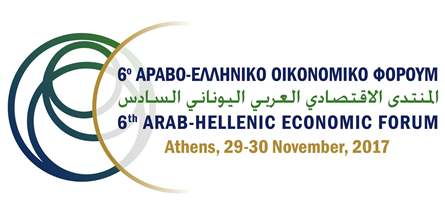 «Ελλάδα & Αραβικός Κόσμος: Οραματιζόμενοι ένα Κοινό Μέλλον»ΔΗΛΩΣΗ ΣΥΜΜΕΤΟΧΗΣ  6ο Άραβο-Ελληνικό Οικονομικό Φόρουμ 29-30/11/2017 Ξενοδοχείο Divani Caravel ΑθηνώνΕΠΩΝΥΜΙΑ ΕΠΙΧΕΙΡΗΣΗΣ (ελληνικά & αγγλικά):______________________________________________________________________________________________________________________________________________________________ΔΙΕΥΘΥΝΣΗ: ____________________________________________________________________________________________________________________________________________________Τηλ.:______________________________________ Φαξ.:________________________________Ε-mail: ____________________________________ www: _______________________________ΣΥΝΤΟΜΗ ΠΕΡΙΓΡΑΦΗ ΤΗΣ ΔΡΑΣΤΗΡΙΟΤΗΤΑΣ ΤΗΣ ΕΠΙΧΕΙΡΗΣΗΣ ΣΑΣ : (αγγλικά)__________________________________________________________________________________________________________________________________________________________________________________________________________________________________________________________________________________________________________________________________________________________________________________________________________ΟΝΟΜΑΤΕΠΩΝΥΜΟ & ΙΔΙΟΤΗΤΑ ΕΚΠΡΟΣΩΠΟΥ: (αγγλικά) 1) _________________________________________________ Κινητό: ______________________2) _________________________________________________ Κινητό: ______________________3) _________________________________________________ Κινητό: ______________________Μέλος του Αραβο-Ελληνικού Επιμελητηρίου						Μη μέλος του Αραβο-Ελληνικού Επιμελητηρίου					Κόστος Εισφοράς στις συνεδρίες του Φόρουμ και στις συναντήσεις Β2Β/άτομο: Μέλος 100,00€ (εκατό  ευρώ)Μη Μέλος 150,00€ (εκατό πενήντα ευρώ)Η συμμετοχή 2ου ή πλέον ατόμων από την ίδια εταιρία, θα έχει έκπτωση 50%.Κόστος Εισφοράς παρουσίας στο επίσημο Δείπνο/άτομο,  29.11.17: Μέλος / Μη Μέλος - 60,00€ (εξήντα ευρώ)Επιθυμώ/ούμε να λάβω/ουμε μέρος:στις συνεδρίες και στις επιχειρηματικές συναντήσεις Β2Β		στο Δείπνο της 29ης Νοεμβρίου					Για να εξασφαλίσετε τη συμμετοχή σας, θα πρέπει να στείλετε συμπληρωμένη τη Δήλωση Συμμετοχής (σε επεξεργάσιμη μορφή/word)  μαζί με το αποδεικτικό κατάθεσης, το αργότερο μέχρι την Παρασκευή 24/11/2017 και ώρα 16:00  ως ακολούθως: Τράπεζα: ΑLPHA ΤΡΑΠΕΖΑ, Λογαριασμός Aραβο-Ελληνικού ΕπιμελητηρίουAρ. λογ/σμού A.E.E.: 164.00.2002.000.588 / IBAN GR8201401640164002002000588Αιτιολογία κατάθεσης: Επωνυμία εταιρείας / 6ο ΦόρουμΑποστολή αποδεικτικού κατάθεσης: Φαξ.: 210-6746 577 ή με e-mail: chamber@arabgreekchamber.grΚαταβλητέο ποσό στην Τράπεζα:		Σύνολο ________________€Για περισσότερες πληροφορίες, μπορείτε να επικοινωνείτε με την κα. Βάνια Φουντουλάκη (εσωτ. 109) ή με την κα. Νάσια Τσαμπή (εσωτ. 101) στα τηλέφωνα: 210 6711 210 / 6726 882/ 6773 428 ή στο e-mail: chamber@arabgreekchamber.gr            Ονοματεπώνυμο-Υπογραφή–Σφραγίδα